Programme de formationFormation mécanique sur presse offset Rapida – formation théorique à l’usineObjectifsSavoir identifier les pannes, suite aux messages d’erreurs indiqués sur l’ordinateurEffectuer la maintenance de la presse, selon les préconisations du constructeur. Obligations réglementairesL’entreprise bénéficiaire doit se conformer à l’article R. 4222-20 du Code du Travail.Public visé et prérequisLa formation s’adresse à tous les personnels d’imprimerie qui souhaitent savoir identifier les pannes sur une presse offset Rapide de Koenig & Bauer et effectuer les opérations de maintenance en autonomie. Les participants doivent posséder un diplôme de mécanicien ou au moins 5 ans d’expérience professionnelle, de préférence sur presse offset.  Durée et cadencementLa formation est de 63 heures. Elle se déroule sur 9 jours ouvrés (du lundi au vendredi), sans cadencement possible par demi-journée. Nombre de participants1 personne à 6 personnes maximum par session. Calendrier prévisionnelPrévoir au minimum 3 mois entre la demande et le démarrage de la formation, selon les disponibilités de nos formateurs. LieuLa formation aura lieu au sein de l’usine de Koenig & Bauer Sheetfed Solutions AG & Co.KG qui se situe à l’adresse suivante : Friedrich-List-Strasse 47 – 01445 Radebeul – Allemagne.Modalités d’accès à la formationSi vous arrivez en voiture, nous vous demandons de vous présenter dans un premier temps à l’accueil de l’entrée principale (tour) pour vous enregistrer (conducteur et tous les passagers). Ensuite, vous serez autorisés à accéder au site. Veuillez trouver ci-dessous un plan qui indique le chemin à parcourir de l’accueil au centre de formation. Vous pouvez garer votre voiture sur le parking derrière le centre de formation tout au long de votre séjour. Si vous souhaitez profiter de notre service de navettes entre le lieu de formation, votre hôtel et/ou l’aéroport, merci de nous indiquer vos horaires de vol le plus tôt possible. Sur la base de vos informations, nous préparerons le transfert pour vous. 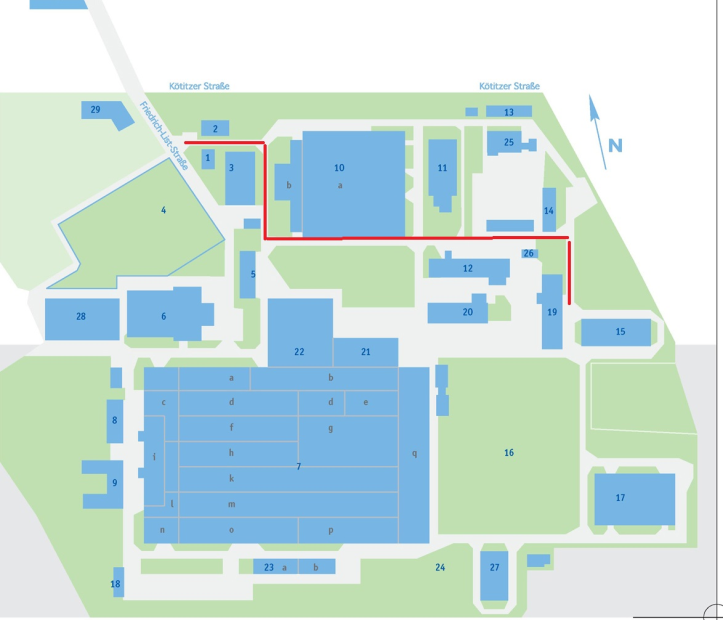 Profil des intervenants et moyens pédagogiquesLa formation est encadrée par un instructeur expérimenté de Koenig & Bauer qui est spécialisé dans les procédés d’impression. Le contenu théorique est distribué sous forme électronique et peut être suivi sur des tablettes mises à disposition par le formateur. Moyens permettant de suivre l’exécution de l’action de formationLes stagiaires devront signer une feuille de présence pour chaque demi-journée de formation. Modalités d’évaluationMise en situation avec des cas pratiques sur la presse offset et observation des compétences mobilisées (ex. compréhension des messages d’erreurs, lecture des plans électriques, solution de pannes, etc.). Questionnaire d’évaluation au terme de la formationFiche d’appréciation remise au participant à la fin de chaque module de formationCoût pédagogique de la formationPour obtenir un devis, veuillez contacter Mme Gaucher : mgaucher@kba-france.fr.   Formalisation à l’issue de la formationA l’issue de la formation, une attestation de stage et une évaluation des compétences seront remises aux stagiaires.Coordinateur technique Didier DAVID ddavid@kba-france.fr  Tél. : 01 48 60 96 79Contact administratifMarlène Gaucher mgaucher@kba-france.fr  Tél. : 01 48 60 90 32Responsable Pédagogique Julien Samal jsamal@kba-france.fr Tél. : 01 48 60 90 32AccessibilitéSi l’un(e) de vos salarié(e)s, est une personne en situation de handicap, merci de contacter notre référent handicap, M. Julien Samal à l’adresse mail : jsamal@kba-france.fr. Nous étudierons avec vous les possibilités d’adaptation de la formation en conséquence.  Programme de formationIntroductionOrganisation du séminaire et présentation de la documentation mécanique. Tour de tableEntrainement principalEntrainement principal et courroies Poly-V, frein moteur principal, micro-contacts, tension des courroies, pignons d’entrainement.Margeur + MargeFonctionnement du margeur / Séparateur de feuilles, table à cordons aspirant, réglage des bords latéraux, bord avant, réglage de format Fonctionnement de la marge, balancier, taquets frontaux, réglage de format, tambour de marge, pinces. Groupes imprimants + tour d’impressionCylindre d’impression, tambour de transfert, guidage de feuille, lubrificationCylindre de plaques, cylindre blanchet, pression, pression du cordon, schéma des rouleaux, balade, régulation de la température d’encrageRouleaux mouilleurs, agencement, roulements, entrainementRéceptionAxe de roue à chaines, transporteurs de pinces, ralentisseurs, égalisateurs, dispositif non-stopTour de vernissageCylindre porte-plaques de vernissage, roulement, roue dentéeCalage de plaques, rouleau pression, registres côtés 1 et 2, pression, rouleaux anilox, roulements, entrainement, démarrage et arrêt, chambre à racle, lubrificationPneumatiqueExercices pratiques et évaluationLe déroulement des différents thèmes peut varier en fonction des aptitudes des participants. 